Мониторинг объектов (ОН – Стасюк Александр Алексеевич):30 сентября         с. АнучиноВыполнение работ по благоустройству дворовой территории многоквартирный домов, расположенных по адресу: с.Анучино, ул. Горького 4,6,8Выполнены следующие работы: выполнена работа  по планировке (снят грунт- слой 700 кв.м +15 см, установлен бордюрный камень. Идет работа по установке ливневой системы, лотков.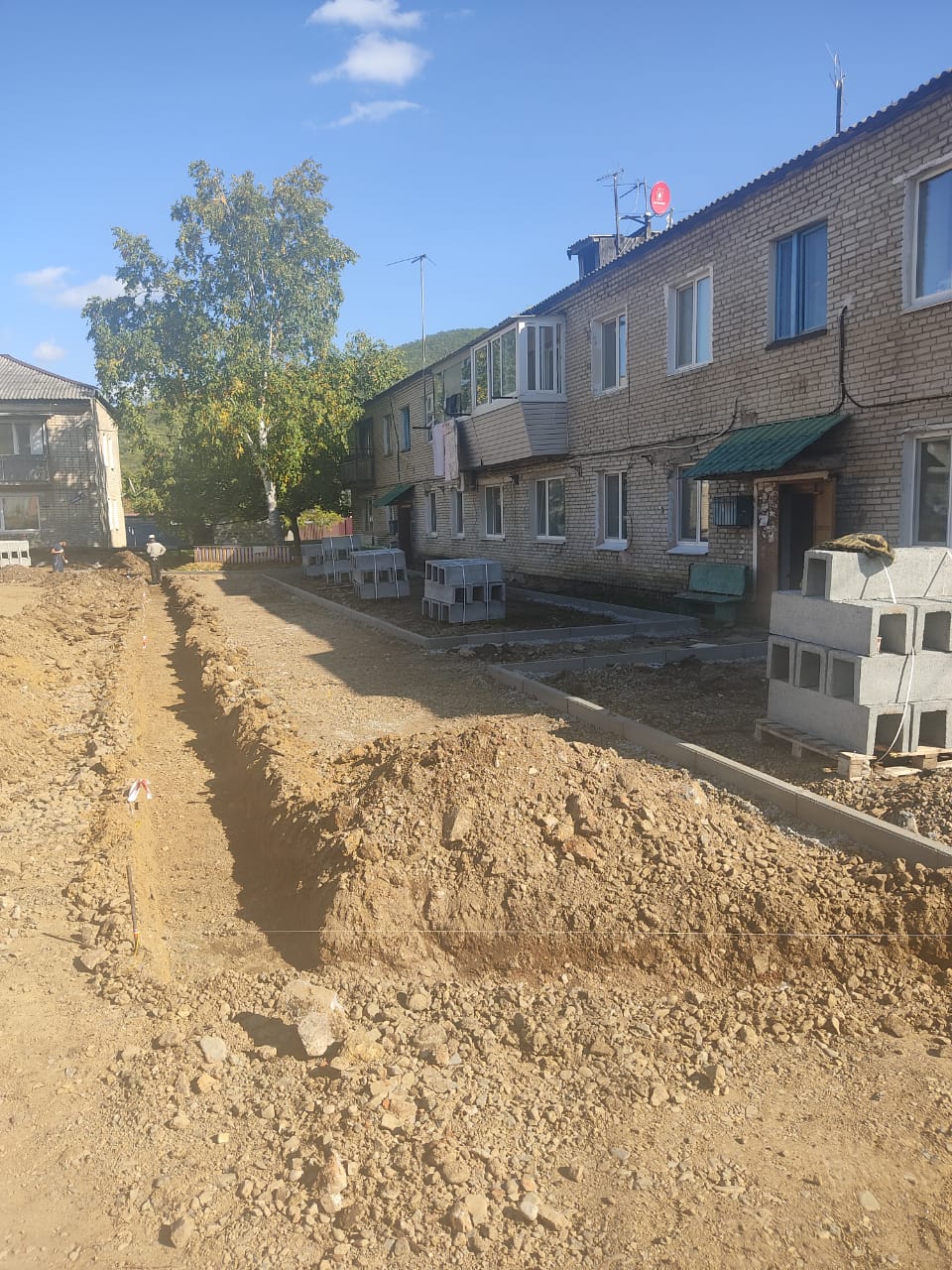 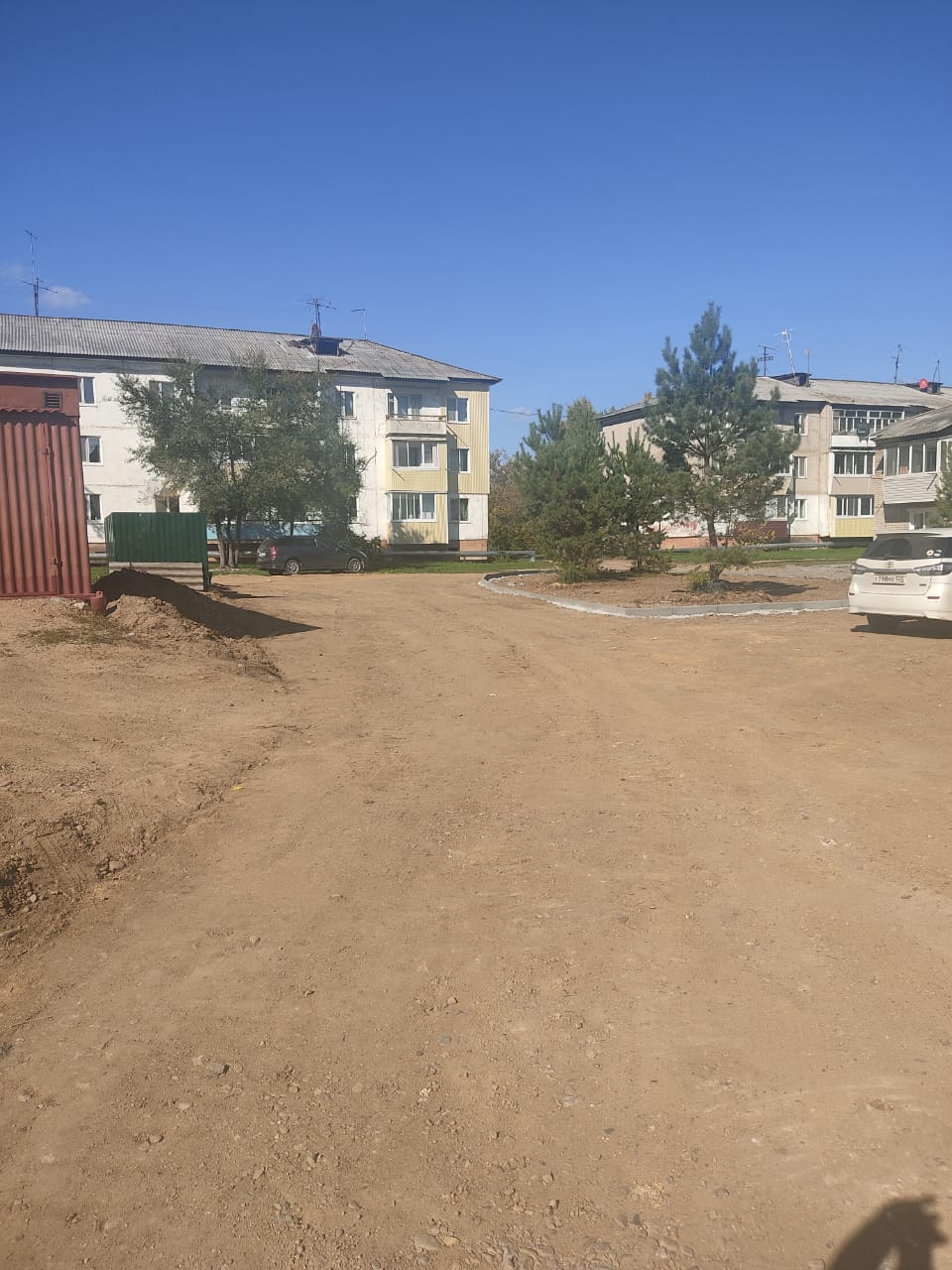 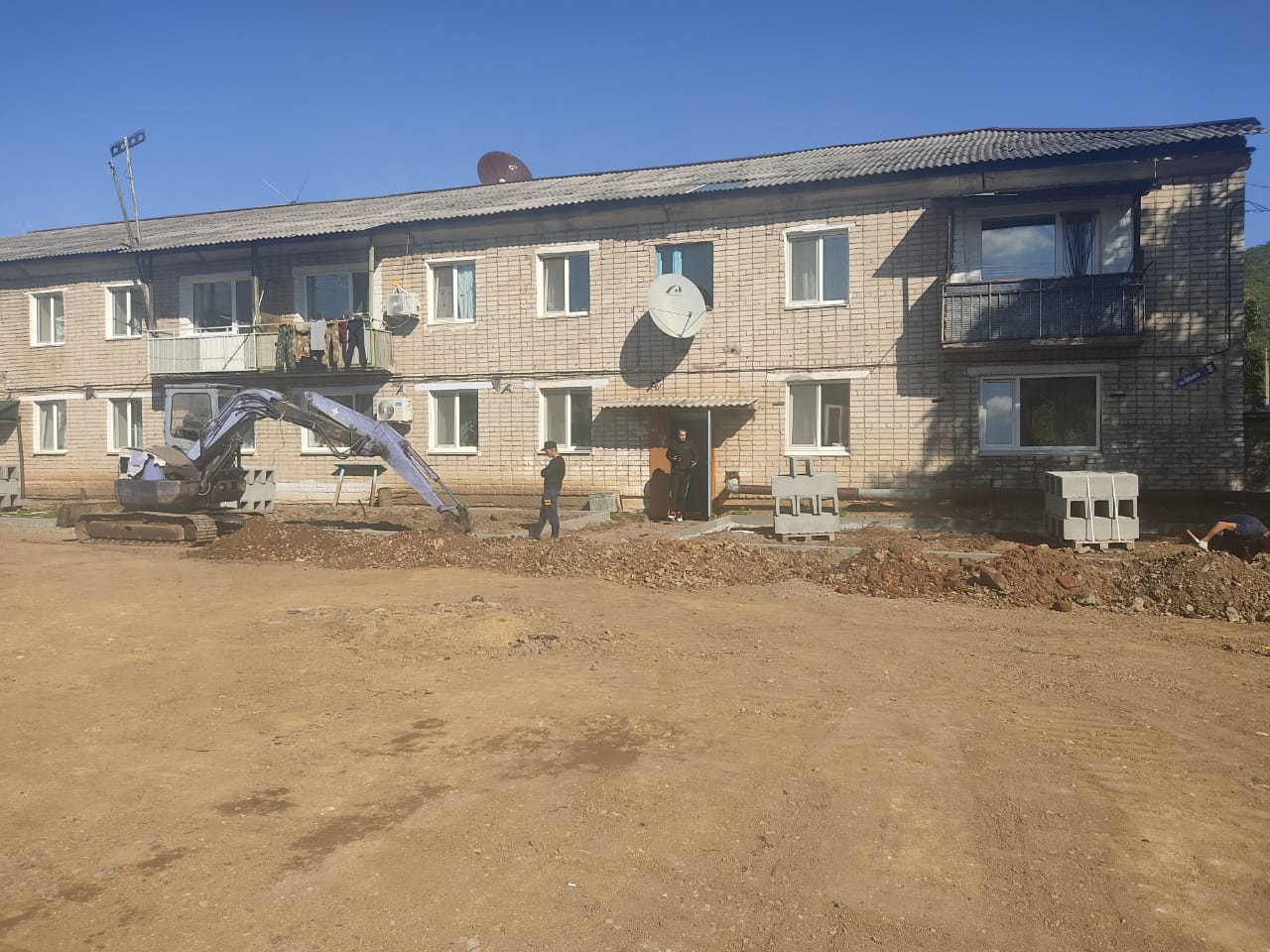 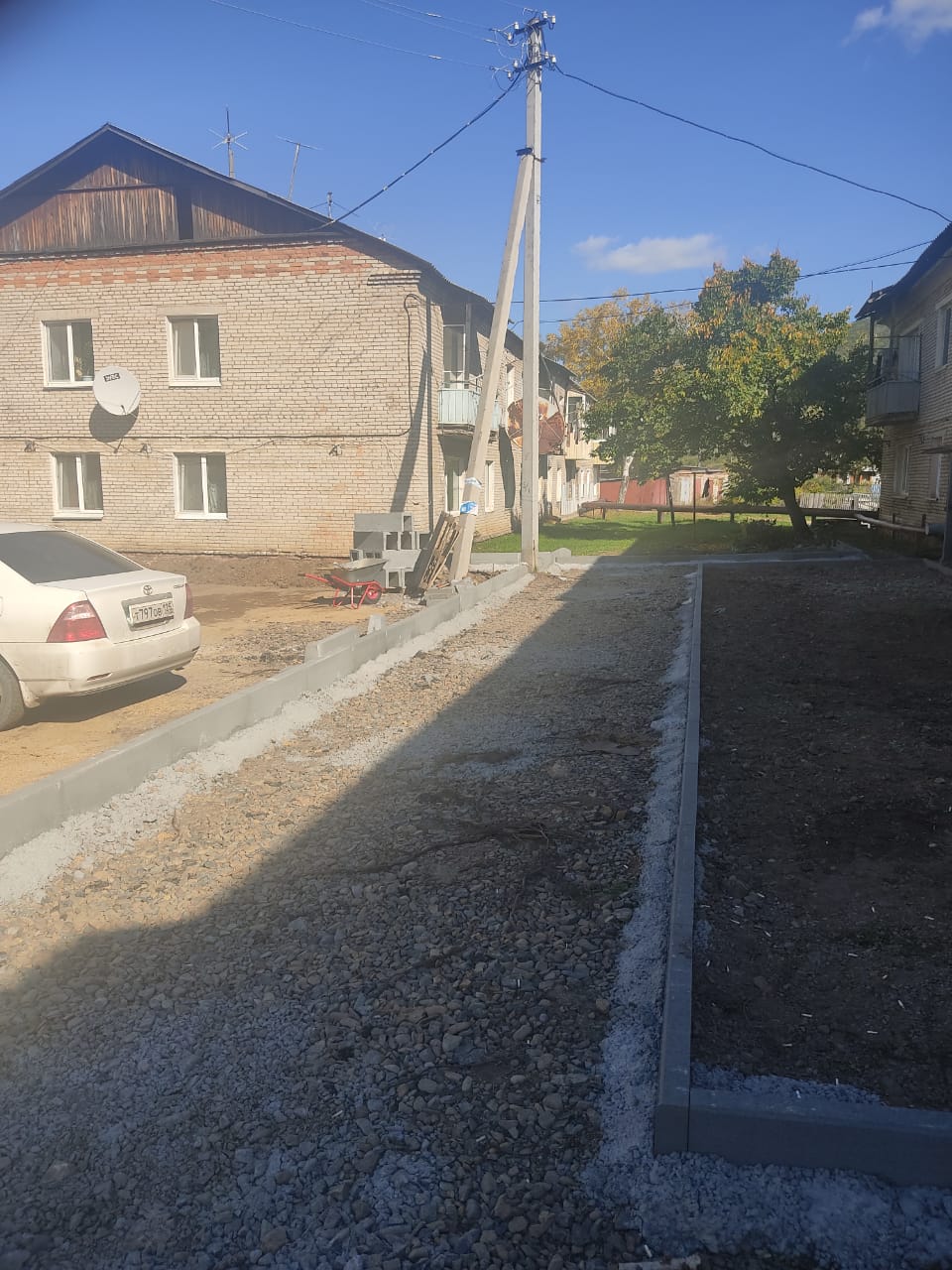 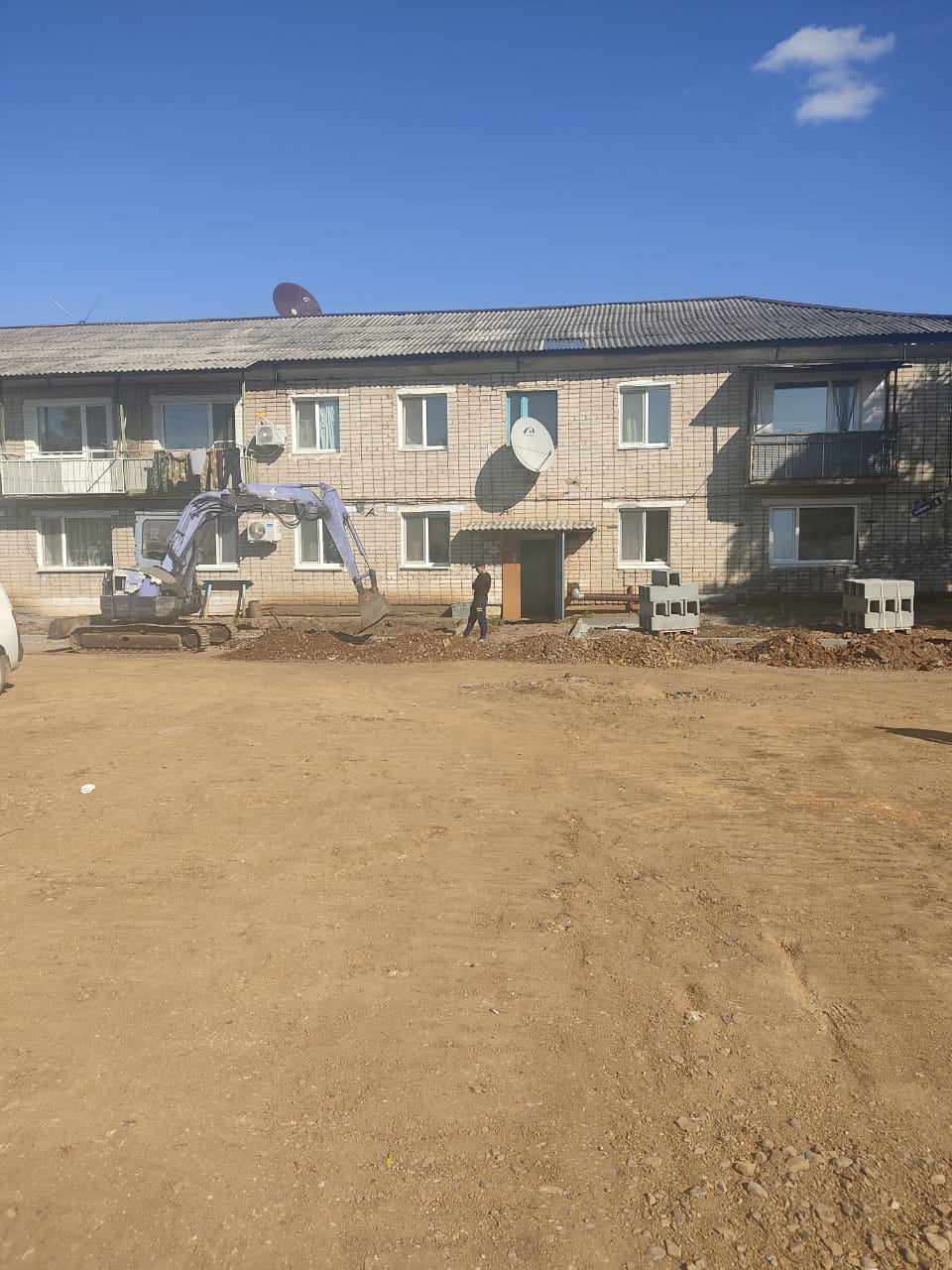 